Приложение 1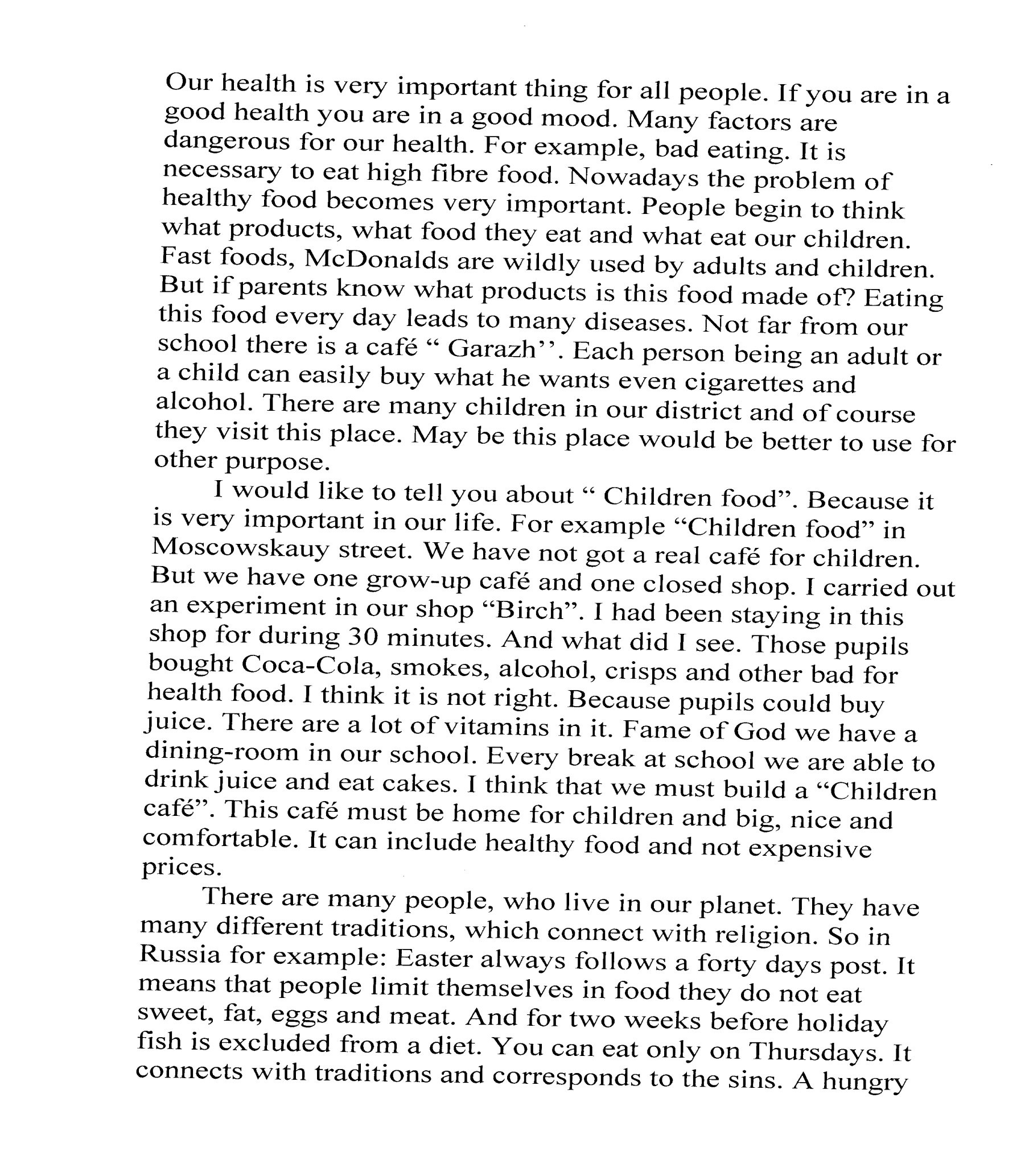 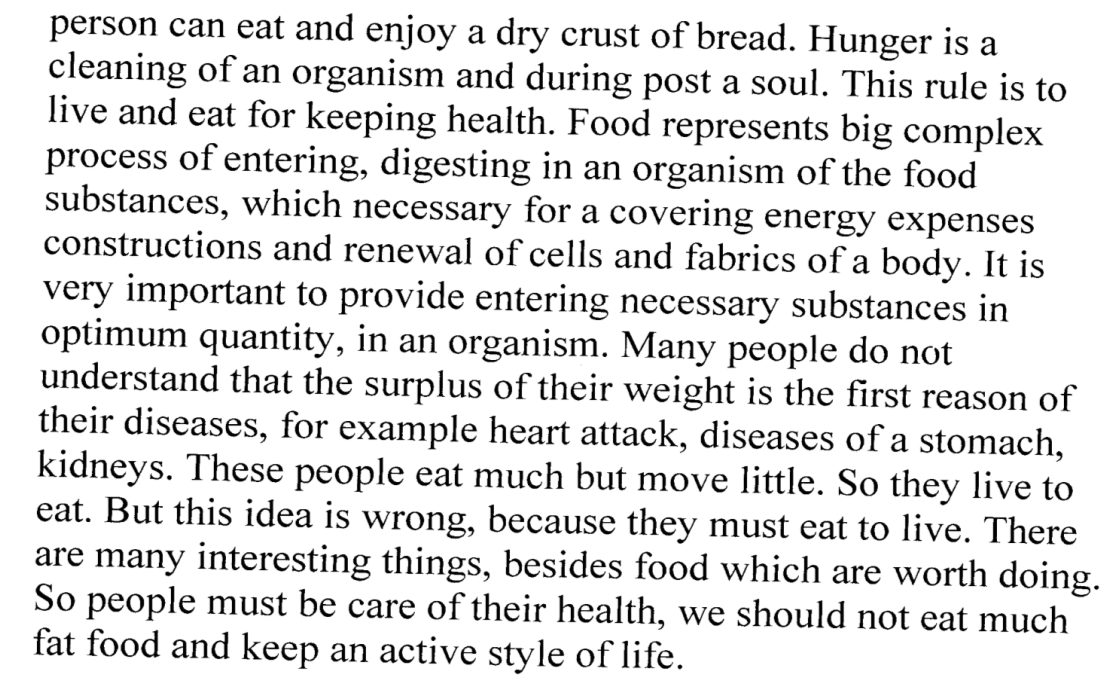 Приложение 2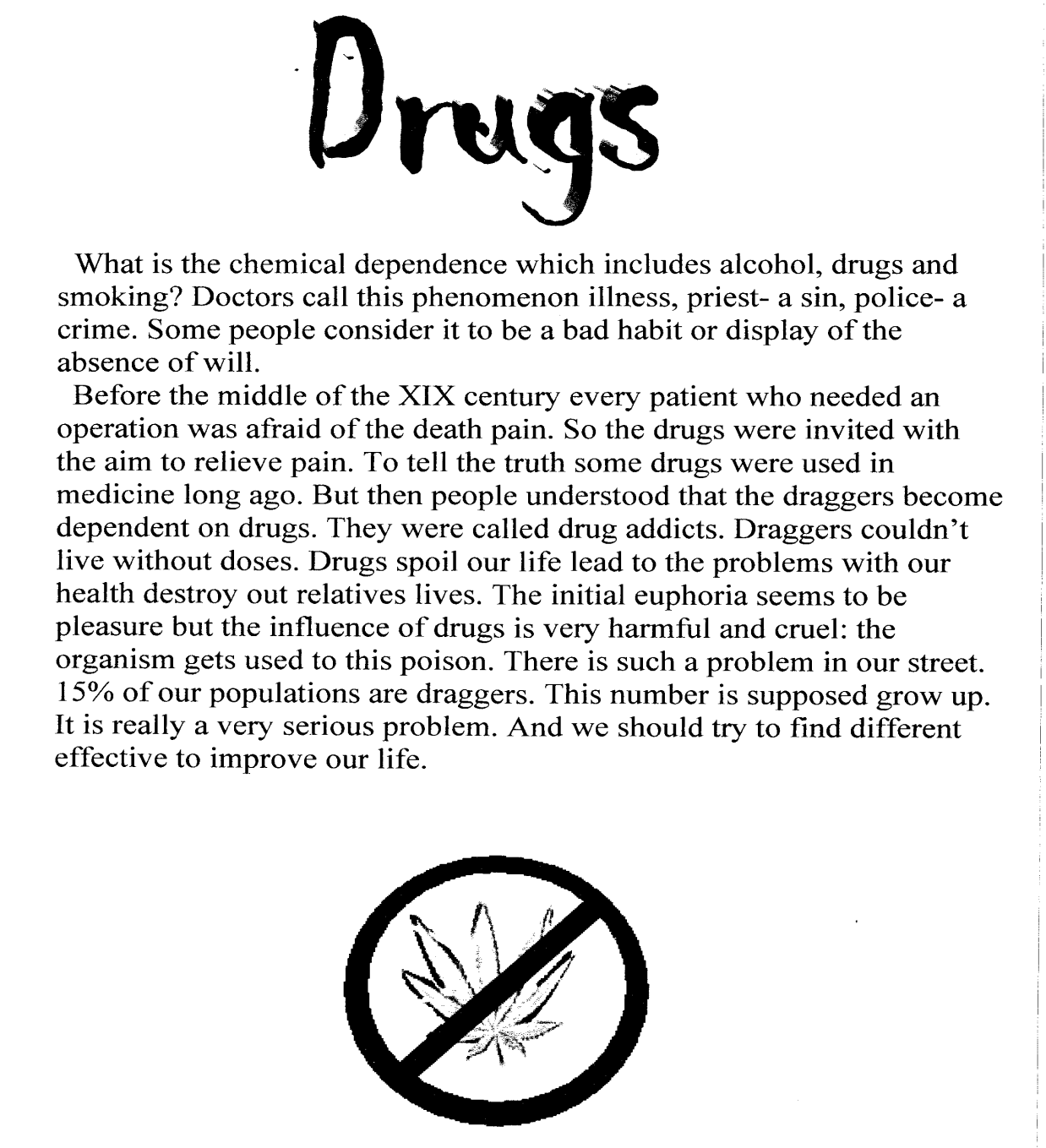 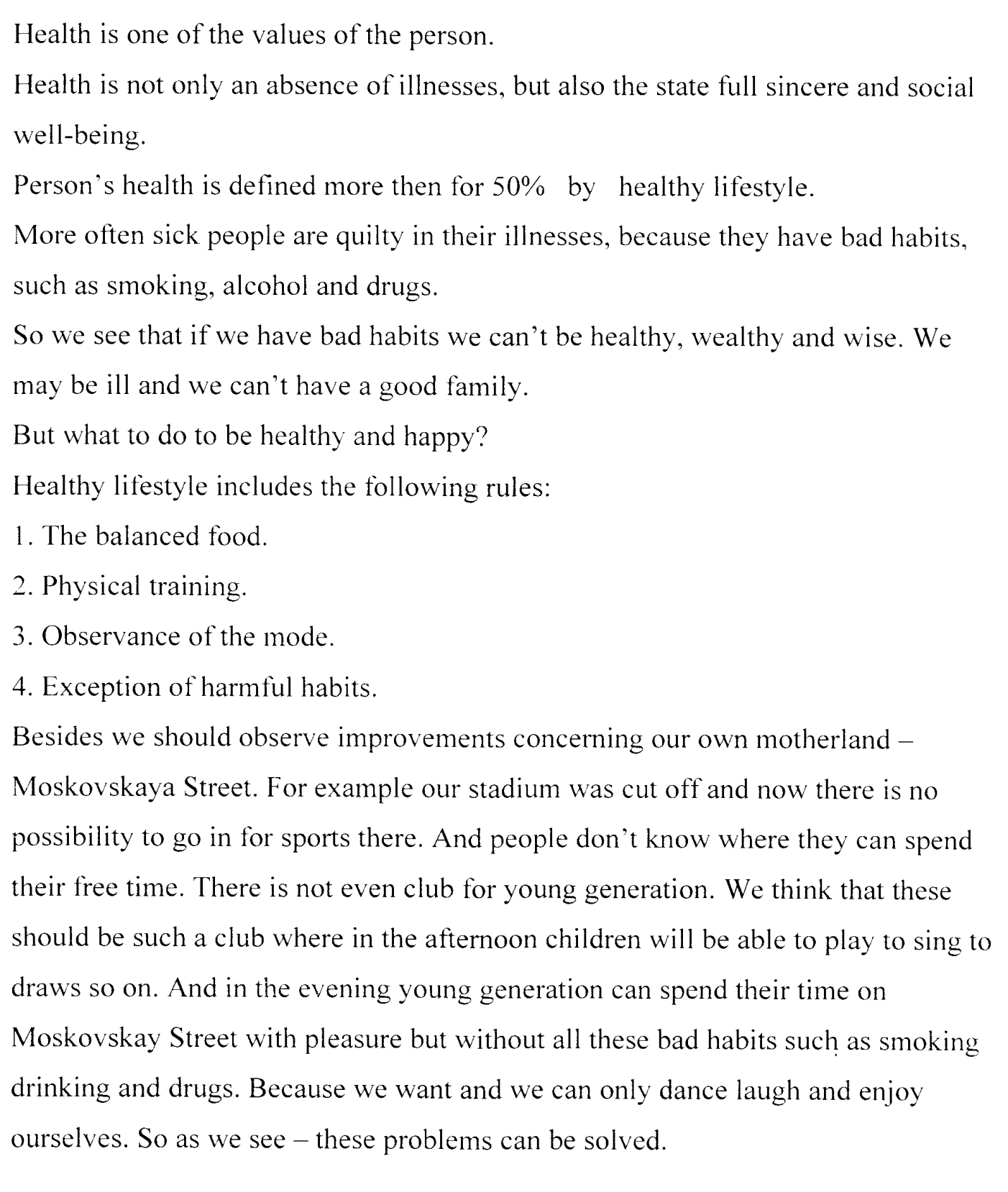 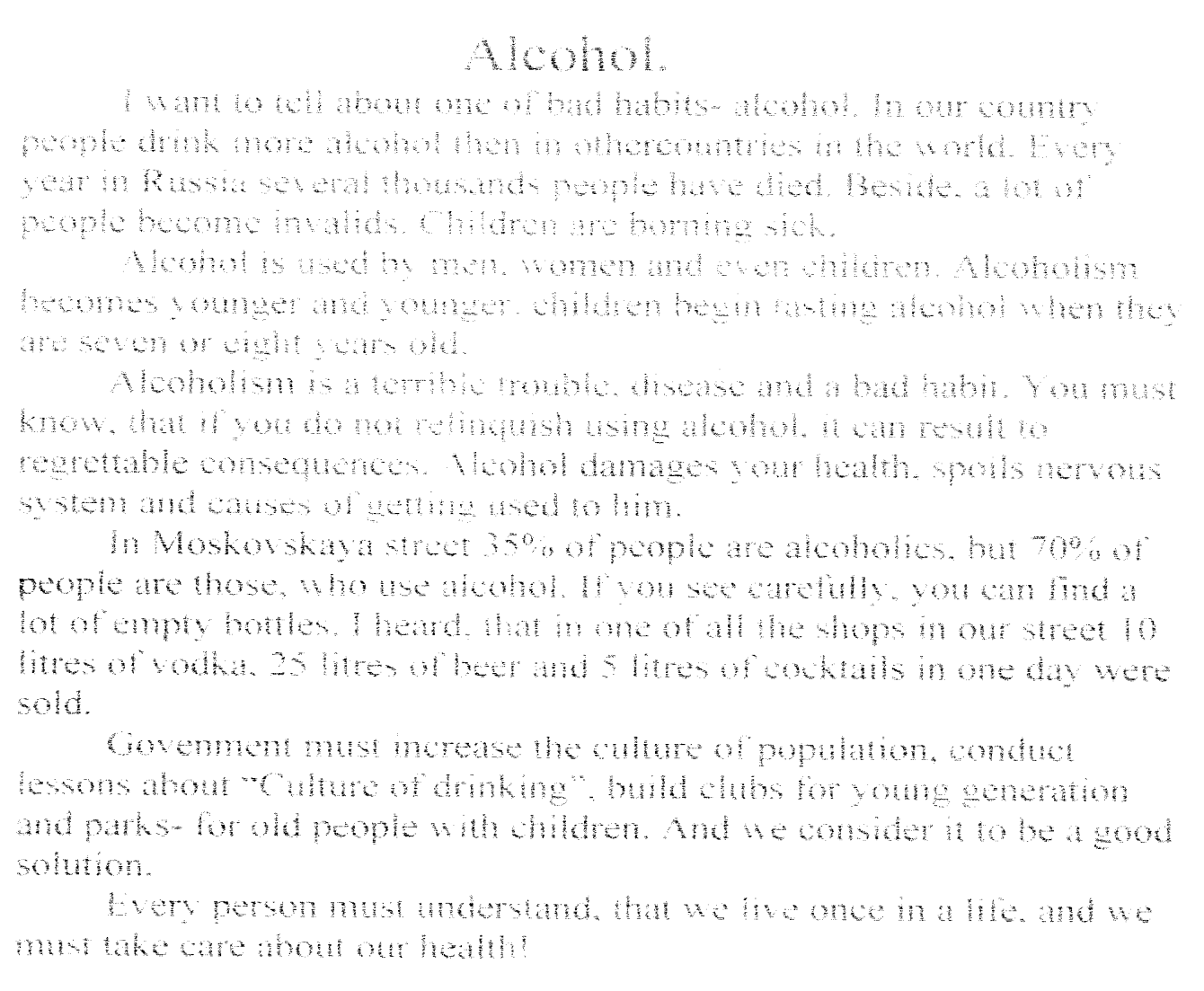 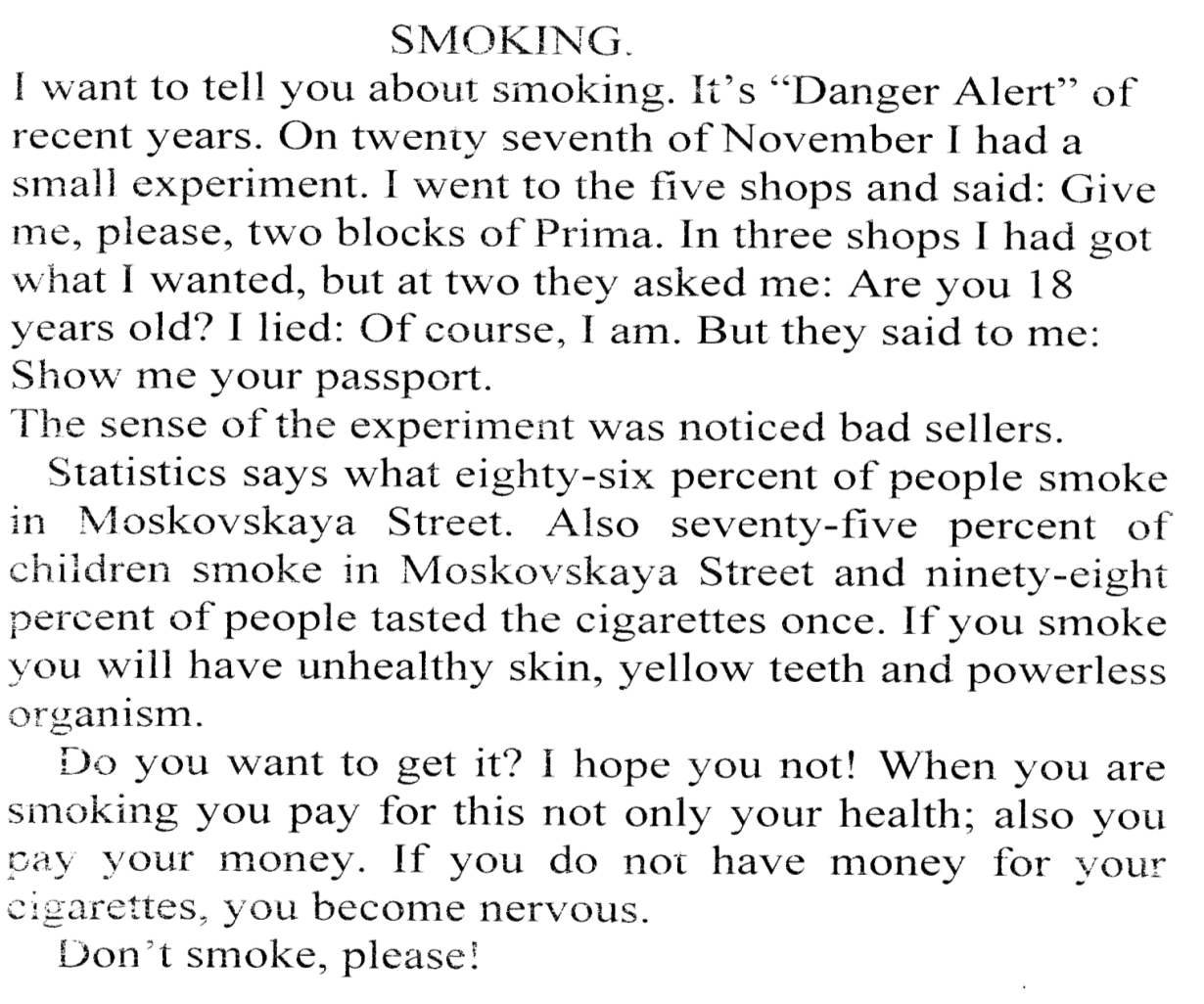 Приложение 3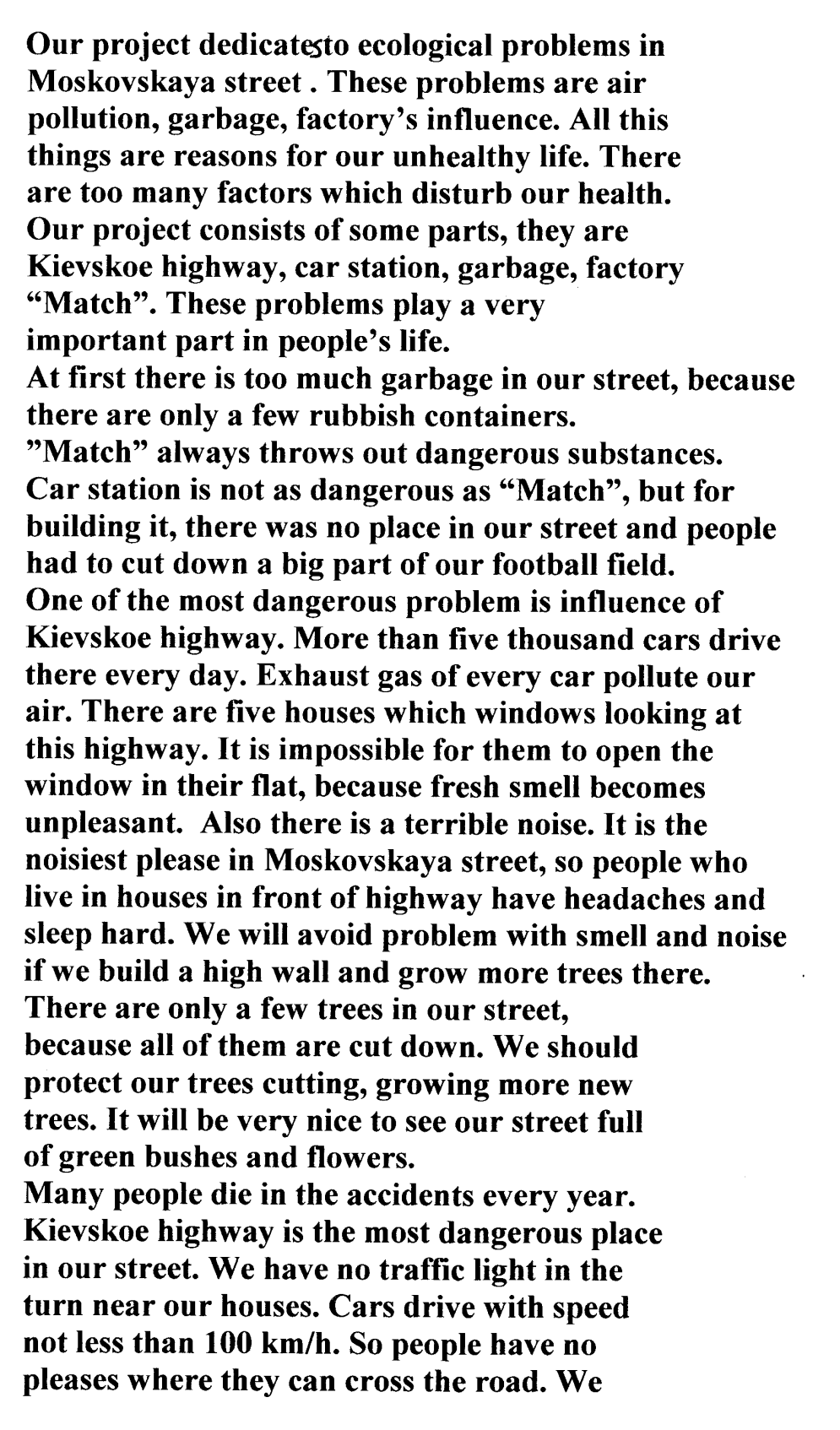 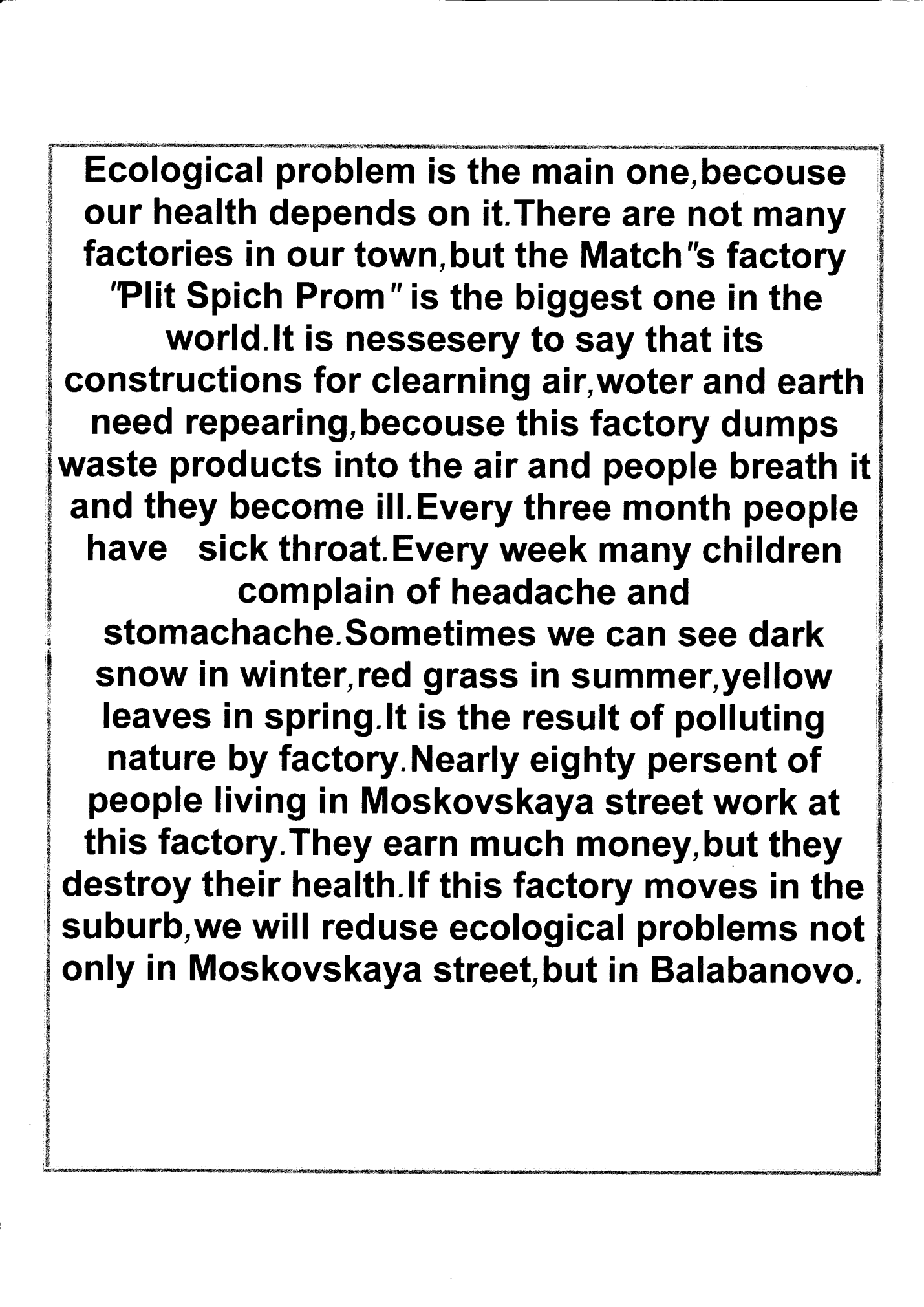 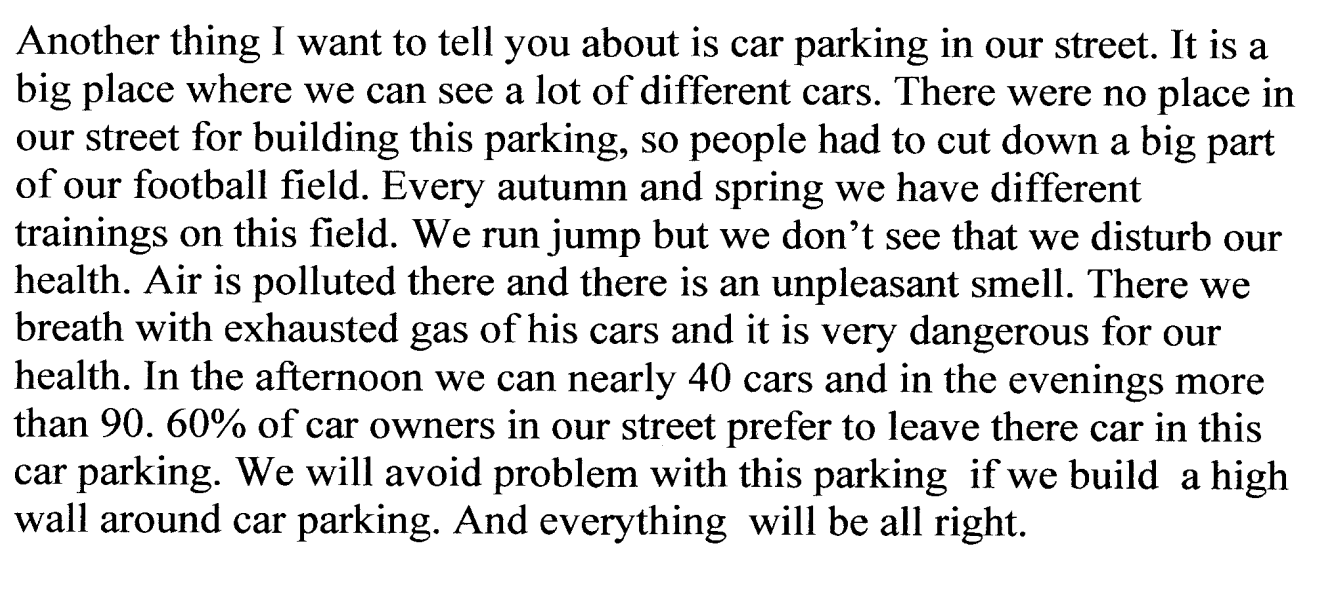 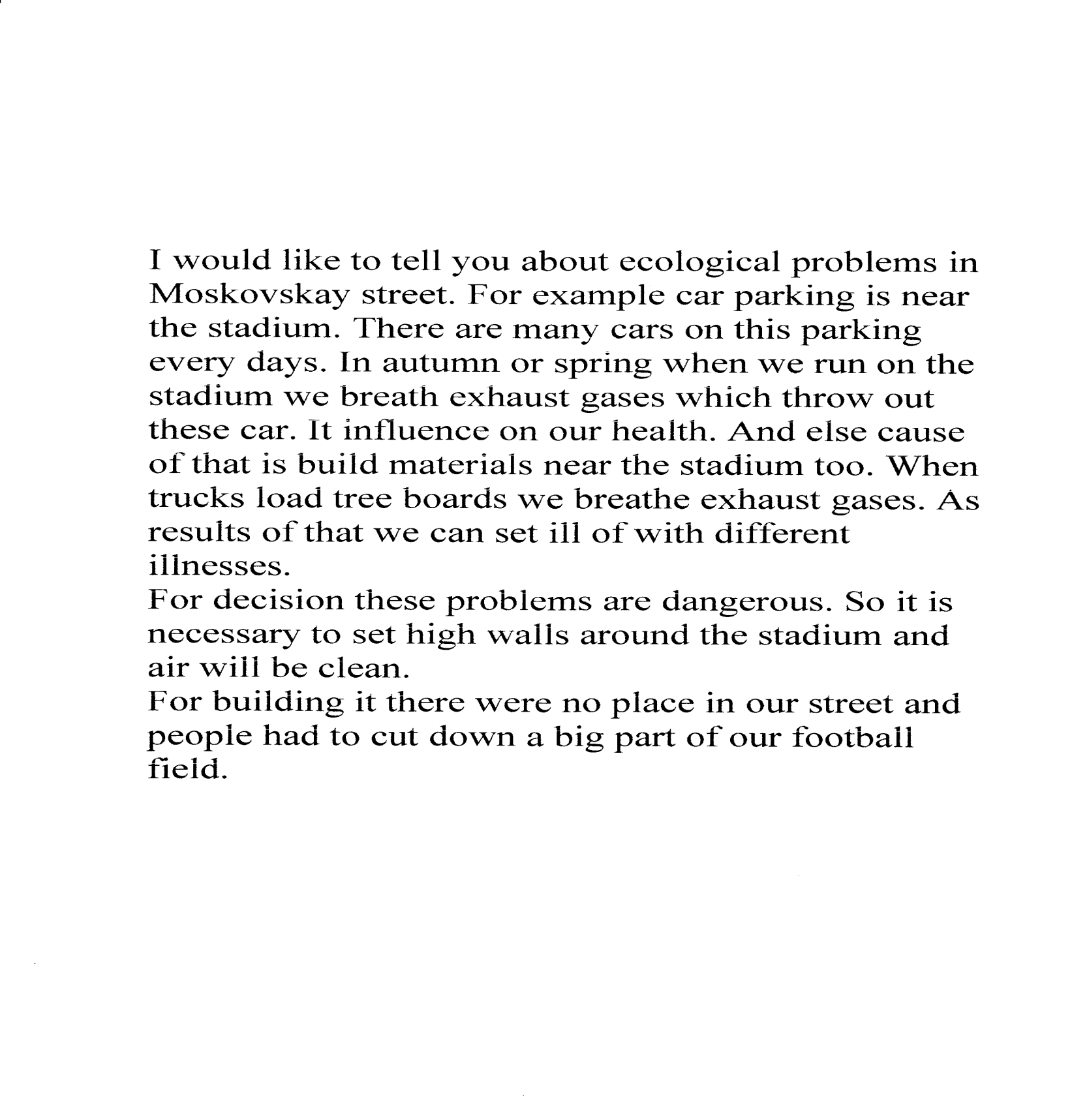 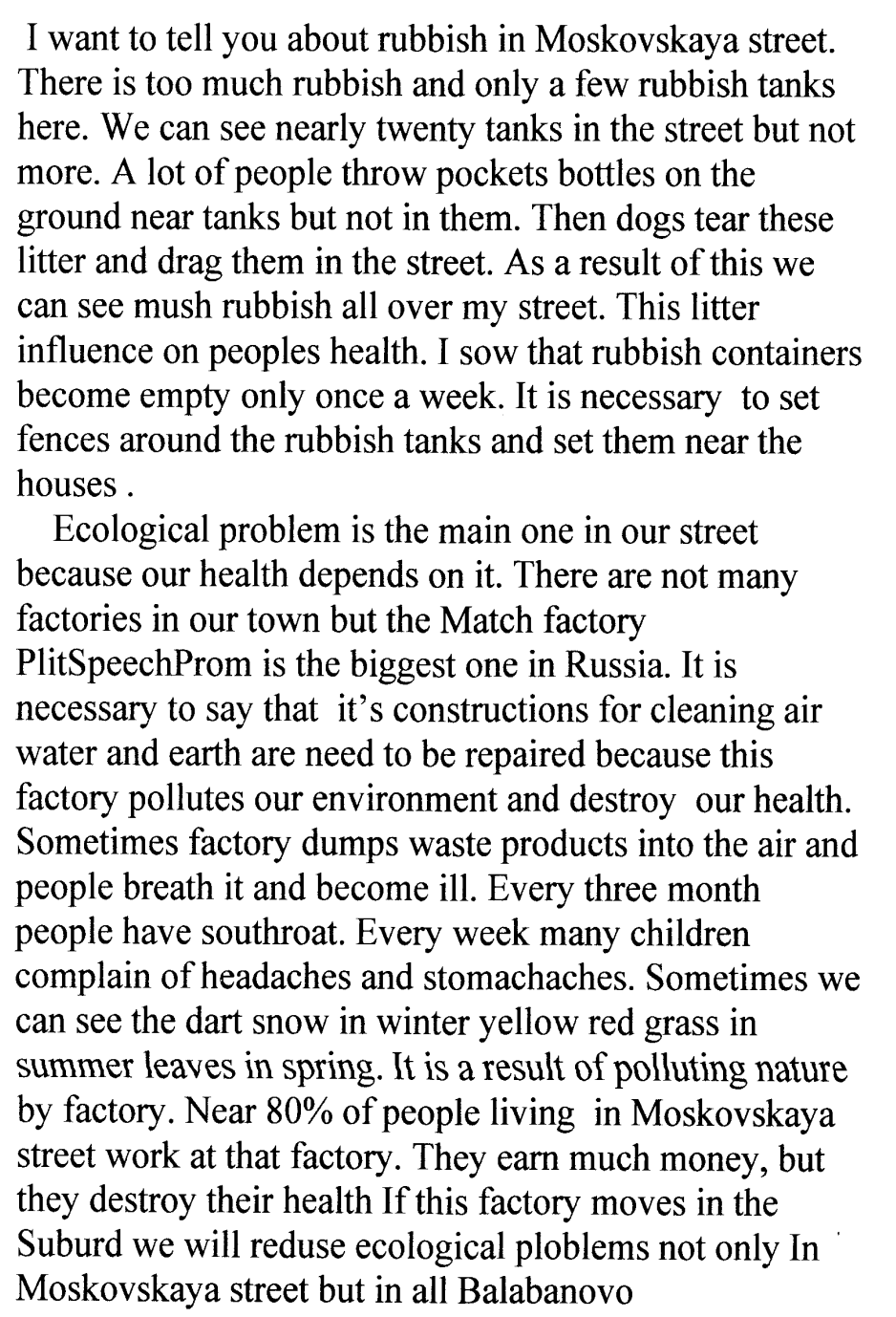 